 34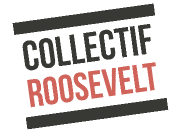 Vous invite à la séance de ciné-débat : Film « ONCLE BERNARD, l'anti leçon d'économie »Le jeudi 24 mars 2016 – Venir à partir de 19 h30, séance à 20h.Cinéma Utopia,  20 Avenue du Dr Pezet , 34090 Montpellier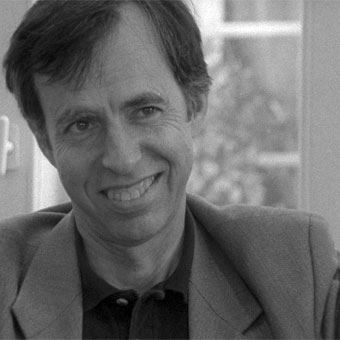 TARIF NORMAL : 6,50€
CARNET D'ABONNEMENT : 45€ (10 places, non nominatives, non limités dans le temps, et valables dans tous les Utopia) TARIF NORMAL : 6,50€
CARNET D'ABONNEMENT : 45€ (10 places, non nominatives, non limités dans le temps, et valables dans tous les Utopia) TARIF NORMAL : 6,50€
CARNET D'ABONNEMENT : 45€ (10 places, non nominatives, non limités dans le temps, et valables dans tous les Utopia)Tarif : 6, 50 €, et 45 € le carnet de 10 entrées. Contact Collectif Roosevelt 34 : herault@collectif-roosevelt.frLe film :  Oncle Bernard - L'anti leçon d'économie. Un film de Richard Brouillette. Canada – 1h15 – 2015 – VF - Noir et blanc – Numérique.  Décembre 2015 - Lors d’un entretien en 2000, face à la caméra de Richard Brouillette, l’économiste et philosophe Bernard Maris avait vulgarisé  avec intelligence des concepts  économiques réputés complexes.  Rédacteur à Charlie Hebdo, l’intellectuel fut assassiné lors des attentats du 7 janvier 2015. Oncle Bernard - L'anti leçon d'économie   est un hommage à celui  qui   a joyeusement mis à plat la propagande ultra-libérale.  Oncle Bernard est surtout un document précieux pour aujourd’hui : Bernard Maris y développe une  pensée atypique  et engagée et   nous invite à nous réapproprier  la réflexion sur le sens de l’économie.  Discussion animée par Mathias Reymond,  maître de conférences en sciences économiques à l'Université de Montpellier et co-animateur de l’association Acrimed (Action-Critique-Médias). Auteur de plusieurs livres sur les médias, il a rédigé pour Acrimed Médias et mobilisations sociales (2007) avec Henri Maler et Tous les médias sont-ils de droite ? (2008) avec Grégory Rzepski publiés chez Syllepse. Il a aussi participé à l’ouvrage collectif Les éditocrates (2009) publié à La Découverte et L'Opinion ça se travaille... (2014) chez Agone. Il collabore également au Monde Diplomatique. Le Collectif Roosevelt a été fondé en 2012 par Stéphane Hessel, Edgar Morin, Susan George, Cynthia Fleury et Pierre Larrouturou. Depuis 2015, le Collectif Roosevelt 34 fait partie des 20 groupes locaux  désormais actifs en France et organise des rencontres publiques et des débats sur la  transition   énergétique, le travail et l’économie sociale et solidaire, la construction d’une Europe démocratique.  Site national www.collectif-roosevelt.fr